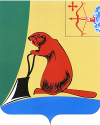 Печатное средство массовой информации органов местного самоуправления Тужинского муниципального районаБюллетень муниципальных нормативных правовых актов№ 77 12 февраля 2015 годапгт ТужаСОДЕРЖАНИЕРаздел 1. Постановления и распоряжения Тужинской районной Думы и администрации Тужинского районаАДМИНИСТРАЦИЯ ТУЖИНСКОГО МУНИЦИПАЛЬНОГО РАЙОНАКИРОВСКОЙ ОБЛАСТИПОСТАНОВЛЕНИЕО внесении изменений в постановление администрации Тужинского муниципального района от 05.03.2013 № 95В соответствии со статьей 8 Федерального закона от 25.12.2008 №273-ФЗ «О противодействии коррупции», в целях приведения постановления администрации Тужинского муниципального района в соответствие с действующим законодательством администрация Тужинского муниципального района ПОСТАНОВЛЯЕТ:1. Внести в постановление администрации Тужинского муниципального района от 05.03.2013 № 95 «О проведения проверки достоверности и полноты сведений, предоставляемых лицом, поступающим на работу на должность руководителя муниципального учреждения Тужинского района и руководителями муниципальных учреждений Тужинского района» (далее - Постановление) следующие изменения:1.1. Изложить и утвердить  Порядок проведения проверки достоверности и полноты сведений, предоставляемых лицом, поступающим на работу на должность руководителя муниципального учреждения Тужинского района и руководителями муниципальных учреждений Тужинского района в новой редакции, согласно приложению. 1.2. Пункт 2 Постановления изложить в следующей редакции:«2. Начальнику муниципального казенного учреждения (далее - МКУ) управления образования администрации Тужинского муниципального района и заведующей МКУ отдела культуры администрации Тужинского муниципального района ознакомить с данным постановлением руководителей, главных бухгалтеров муниципальных учреждений Тужинского района.2. Настоящее постановление вступает в силу с момента опубликования в Бюллетене муниципальных нормативных правовых актов органов местного самоуправления Тужинского муниципального района Кировской области.Глава администрации Тужинского муниципального района    	Е.В. ВидякинаПриложениеУТВЕРЖДЕНпостановлением администрацииТужинского муниципального районаот _03.02.2015__ № _59___ПОРЯДОКпроведения проверки достоверности и полноты сведений, представляемых лицом, поступающим на работу на должность руководителя, главного бухгалтера муниципального учреждения Тужинского района, и руководителями, главными бухгалтерами муниципальных учреждений Тужинского района		1. Настоящий порядок проведения проверки достоверности и полноты сведений, представляемых лицом, поступающим на работу на должность руководителя, главного бухгалтера муниципального учреждения Тужинского района, и руководителями, главными бухгалтерами муниципальных учреждений Тужинского района (далее – Порядок) разработан во исполнение статьи 275 Трудового кодекса Российской Федерации, статьи 8 Федерального закона от 25.12.2008 №273-ФЗ «О противодействии коррупции».		2. В соответствии с данным Порядком осуществляется проверка сведений, представляемых лицом, поступающим на работу на должность руководителя, главного бухгалтера муниципального учреждения Тужинского района, и руководителями, главными бухгалтерами муниципальных учреждений Тужинского района о своих доходах, об имуществе и обязательствах имущественного характера, а также о доходах, об имуществе и обязательствах имущественного характера своих супругов (супруги) и несовершеннолетних детей.		3. Проверка осуществляется по решению учредителя муниципального учреждения Тужинского района (далее - учредителя).		4. Проверку непосредственно осуществляют должностные лица, которым такие полномочия предоставлены учредителем ( далее - должностные лица).5. Проверка осуществляется в срок, не превышающий 60 дней со дня принятия решения о ее проведении. Срок проверки может быть продлен до 90 дней по решению учредителя.6. Основанием для осуществления проверки является достаточная информация, представленная в письменном виде в установленном порядке:правоохранительными органами, иными государственными органами, органами местного самоуправления и их должностными лицами; работниками подразделений кадровых служб федеральных государственных органов по профилактике коррупционных и иных правонарушений либо должностными лицами кадровых служб указанных органов, ответственными за работу по профилактике коррупционных и иных правонарушений;постоянно действующими руководящими органами политических партий и зарегистрированных в соответствии с законом иных общероссийских общественных объединений, не являющихся политическими партиями;Общественной палатой Российской Федерации;общероссийскими средствами массовой информации.7. Информация анонимного характера не может служить основанием для проверки.8. Должностные лица осуществляют проверку самостоятельно.9. При осуществлении проверки должностные лица вправе:проводить беседу с лицом, поступающим на работу на должность руководителя, главного бухгалтера муниципального учреждения, а также руководителем, главным бухгалтером муниципального учреждения;изучать представленные лицом, поступающим на работу на должность руководителя, главного бухгалтера муниципального учреждения, а также руководителем, главным бухгалтером муниципального учреждения сведения о доходах, об имуществе и обязательствах имущественного характера и дополнительные материалы;получать от лица, поступающего на работу на должность руководителя, главного бухгалтера муниципального учреждения, а также руководителя, главного бухгалтера муниципального учреждения пояснения по представленным им сведениям о доходах, об имуществе и обязательствах имущественного характера и материалам;направлять в установленном Президентом Российской Федерации порядке запрос (кроме запросов, касающихся осуществления оперативно-розыскной деятельности или ее результатов) в органы прокуратуры Российской Федерации, иные федеральные государственные органы, государственные органы субъектов Российской Федерации, территориальные органы федеральных государственных органов, органы местного самоуправления, на предприятия, в учреждения, организации и общественные объединения об имеющихся у них сведениях: о доходах, об имуществе и обязательствах имущественного характера лица, поступающего на работу на должность руководителя, главного бухгалтера муниципального учреждения, а также руководителя, главного бухгалтера муниципального учреждения, его супруги (супруга) и несовершеннолетних детей; о достоверности и полноте сведений;наводить справки у физических лиц и получать от них информацию с их согласия;осуществлять анализ сведений, представленных лицом, поступающим на работу на должность руководителя, главного бухгалтера муниципального учреждения, а также руководителем, главным бухгалтером муниципального учреждения в соответствии с законодательством Российской Федерации о противодействии коррупции.10. В запросе, предусмотренном абзацем 5 пункта 9 Порядка, указываются:фамилия, имя, отчество руководителя государственного органа или организации, в которые направляется запрос;нормативный правовой акт, на основании которого направляется запрос;фамилия, имя, отчество, дата и место рождения, место регистрации, жительства и (или) пребывания, должность и место работы (службы) лица, поступающего на работу на должность руководителя, главного бухгалтера муниципального учреждения, или руководителя, главного бухгалтера муниципального учреждения, его супруги (супруга) и несовершеннолетних детей, сведения о доходах, об имуществе и обязательствах имущественного характера которых проверяются, лица, поступающего на работу на должность руководителя, главного бухгалтера муниципального учреждения, или руководителя, главного бухгалтера муниципального учреждения, представившего сведения в соответствии с нормативными правовыми актами Российской Федерации, полнота и достоверность которых проверяются; содержание и объем сведений, подлежащих проверке;срок представления запрашиваемых сведений;фамилия, инициалы и номер телефона учредителя или лица, которому такие полномочия предоставлены учредителем, направивших запрос;другие необходимые сведения.11. Должностные лица обеспечивают:уведомление в письменной форме руководителя, главного бухгалтера муниципального учреждения о начале в отношении его проверки и разъяснение ему содержания абзаца третьего настоящего пункта - в течение двух рабочих дней со дня получения соответствующего решения;проведение в случае обращения руководителя, главного бухгалтера муниципального учреждения беседы с ним, в ходе которой он должен быть проинформирован о том, какие сведения, представляемые им в соответствии с Порядком подлежат проверке, - в течение семи рабочих дней со дня обращения руководителя, главного бухгалтера муниципального учреждения, а при наличии уважительной причины - в срок, согласованный с руководителем муниципального учреждения.12. По результатам проверки учредителю в установленном порядке представляется доклад. При этом в докладе должно содержаться одно из следующих предложений:о назначении гражданина на должность руководителя, главного бухгалтера муниципального учреждения Тужинского района;об отказе гражданину в назначении на должность руководителя, главного бухгалтера муниципального учреждения Тужинского района;об отсутствии оснований для применения к руководителю, главному бухгалтеру муниципального учреждения мер юридической ответственности;о применении к руководителю, главному бухгалтеру муниципального учреждения мер юридической ответственности.13. Сведения о результатах проверки с письменного согласия учредителя, предоставляются должностными лицами с одновременным уведомлением об этом гражданина или руководителя, главного бухгалтера муниципального учреждения, в отношении которых проводилась проверка, правоохранительным и налоговым органам, постоянно действующим руководящим органам политических партий и зарегистрированных в соответствии с законом иных общероссийских общественных объединений, не являющихся политическими партиями, и Общественной палате Российской Федерации, предоставившим информацию, явившуюся основанием для проведения проверки, с соблюдением законодательства Российской Федерации о персональных данных и государственной тайне. 14. По окончании проверки должностные лица обязаны ознакомить руководителя, главного бухгалтера муниципального учреждения с результатами проверки. 15. Руководитель, главный  бухгалтер муниципального учреждения вправе:давать пояснения в письменной форме в ходе проверки; а также по результатам проверки;представлять дополнительные материалы и давать по ним пояснения в письменной форме;	обращаться к учредителю с подлежащим удовлетворению ходатайством о проведении с ним беседы по вопросам, указанным в абзаце третьем пункта 11 Положения.16. Пояснения, указанные в пункте 15 Порядка, приобщаются к материалам проверки.17. На период проведения проверки руководитель, главный бухгалтер муниципального учреждения может быть отстранен от занимаемой должности на срок, не превышающий 60 дней со дня принятия решения о ее проведении. Указанный срок может быть продлен до 90 дней лицом, принявшим решение о проведении проверки.На период отстранения руководителя, главного бухгалтера муниципального учреждения от занимаемой должности за ним сохраняется заработная плата.18. По результатам проверки учредитель принимает одно из решений, указанных в пункте 12 Порядка.19. При установлении в ходе проверки обстоятельств, свидетельствующих о наличии признаков преступления или административного правонарушения, материалы об этом представляются в государственные органы в соответствии с их компетенцией.20. Подлинники справок о доходах, об имуществе и обязательствах имущественного характера, поступивших к учредителю, приобщаются к личным делам, а также материалы проверки хранятся у учредителя в течение трёх лет со дня окончания проверки, после чего передаются в архив._______________АДМИНИСТРАЦИЯ ТУЖИНСКОГО МУНИЦИПАЛЬНОГО РАЙОНАКИРОВСКОЙ ОБЛАСТИПОСТАНОВЛЕНИЕО внесении изменений в постановление администрации Тужинского муниципального района от 05.03.2013 № 96В соответствии со статьей 8 Федерального закона от 25.12.2008 №273-ФЗ «О противодействии коррупции»,  в целях приведения постановления администрации Тужинского муниципального района в соответствие с действующим законодательством администрация Тужинского муниципального района ПОСТАНОВЛЯЕТ:1. Внести в постановление администрации Тужинского муниципального района от 05.03.2013 № 96 «О представлении лицами, поступающими на должность руководителей муниципальных учреждений Тужинского района, и руководителями муниципальных учреждений Тужинского района сведений о своих доходах, об имуществе и обязательствах имущественного характера, а также сведений о доходах, об имуществе и обязательствах имущественного характера своих супруги (супруга) и несовершеннолетних детей» (далее - Постановление) следующие изменения:1.1. Изложить и утвердить Порядок  представления лицами, поступающими на должность руководителей муниципальных учреждений Тужинского района, и руководителями муниципальных учреждений Тужинского района сведений о своих доходах, об имуществе и обязательствах имущественного характера, а также сведений о доходах, об имуществе и обязательствах имущественного характера своих супруги (супруга) и несовершеннолетних детей, в новой редакции согласно приложению.1.2. Пункт 2 Постановления  изложить в следующей редакции:«2. Установить, что сведения о доходах, об имуществе и обязательствах имущественного характера лиц, поступающих на должность руководителей, главных бухгалтеров и руководителей и главных бухгалтеров, а также сведения о доходах, об имуществе и обязательствах имущественного характера супруги (супруга) и несовершеннолетних детей лиц, поступающих на должность руководителей, главных бухгалтеров и руководителей, главных бухгалтеров предоставляются в соответствии с Порядком и по формам справок, утвержденным для государственных гражданских служащих Кировской области.2. Начальнику муниципального казенного учреждения (далее - МКУ) Управление образования администрации Тужинского муниципального района и заведующей МКУ Отдел культуры администрации Тужинского муниципального района ознакомить с данным постановлением руководителей, главных бухгалтеров муниципальных учреждений Тужинского района. 3. Настоящее постановление вступает в силу с момента опубликования в Бюллетене муниципальных нормативных правовых актов органов местного самоуправления Тужинского муниципального района Кировской области.Глава администрации Тужинского муниципального района                     Е.В. Видякина                        Приложение                           УТВЕРЖДЕНпостановлением администрацииТужинского муниципального районаот _03.02.2015____№_60____ПОРЯДОКпредставления лицами, поступающими на должность руководителей, главных бухгалтеров муниципальных учреждений Тужинского района, а также руководителями и главными бухгалтерами муниципальных учреждений Тужинского района сведений о своих доходах, об имуществе и обязательствах имущественного характера, а также сведений о доходах, об имуществе и обязательствах имущественного характера своих супруги (супруга) и несовершеннолетних детейЛица, поступающие на должность руководителей, главных бухгалтеров муниципальных учреждений Тужинского района, а также руководители и главные бухгалтера муниципальных учреждений Тужинского района обязаны представлять работодателю в письменной форме сведения о своих доходах, об имуществе и обязательствах имущественного характера, а также сведения о доходах, об имуществе и обязательствах имущественного характера своих супруги (супруга) и несовершеннолетних детей (далее – сведения о доходах, об имуществе и обязательствах имущественного характера).2. Лица, поступающие на должность руководителей, главных бухгалтеров муниципальных учреждений, представляют по утвержденным формам справок:2.1. Сведения о своих доходах, полученных от всех источников (включая доходы по прежнему месту работы или месту замещения выборной должности, пенсии, пособия, иные выплаты) за календарный год, предшествующий году подачи документов для поступления на должность руководителя, главного бухгалтера муниципального учреждения, а также сведения об имуществе, принадлежащем ему на праве собственности, и о своих обязательствах имущественного характера по состоянию на первое число месяца, предшествующего месяцу подачи документов для поступления на должность руководителя, главного бухгалтера (на отчетную дату).2.2. Сведения о доходах супруги (супруга) и несовершеннолетних детей, полученных от всех источников (включая заработную плату, пенсии, пособия, иные выплаты) за календарный год, предшествующий году подачи лицом документов для поступления на должность руководителя, главного бухгалтера, а также сведения об имуществе, принадлежащем им на праве собственности, и об их обязательствах имущественного характера по состоянию на первое число  месяца, предшествующего месяцу подачи документов для поступления на должность руководителя, главного бухгалтера (на отчетную дату).3. Руководитель, главный бухгалтер муниципального учреждения представляют ежегодно, не позднее 30 апреля года, следующего за отчетным, по утвержденным формам справок:3.1. Сведения о своих доходах, полученных за отчетный период (с 01 января по 31 декабря) от всех источников (включая заработную плату, пенсии, пособия и иные выплаты), а также сведения об имуществе и обязательствах имущественного характера по состоянию на конец отчетного периода.3.2. Сведения о доходах супруги (супруга) и несовершеннолетних детей, полученных за отчетный период (с 01 января по 31 декабря) от всех источников (включая заработную плату, пенсии, пособия и иные выплаты), а также сведения об их имуществе и обязательствах имущественного характера по состоянию на конец отчетного периода.4. В случае, если руководитель, главный бухгалтер муниципального учреждения или гражданин обнаружили, что в представленных им сведениях о доходах, об имуществе и обязательствах имущественного характера не отражены или не полностью отражены какие-либо сведения либо имеются ошибки, он вправе представить уточненные сведения в течение трех месяцев, после срока указанного в пункте 3 настоящего Порядка.Такие уточненные сведения не считаются представленным с нарушением срока. 5. Проверка достоверности и полноты сведений о доходах, об имуществе и обязательствах имущественного характера, представленных лицом, поступающим на должность руководителя, главного бухгалтера муниципального учреждения, а также руководителем, главным бухгалтером муниципального учреждения, осуществляется в порядке, устанавливаемом администрацией Тужинского муниципального района.6. Сведения о доходах, об имуществе и обязательствах имущественного характера, представляемые лицом, поступающим на должность руководителя, главного бухгалтера муниципального учреждения, а также руководителем, главным бухгалтером муниципального учреждения в соответствии с настоящим Порядком, приобщаются к личному делу и являются сведениями конфиденциального характера, если федеральным законом они не отнесены к сведениям, составляющим государственную тайну._______О внесении изменений в постановление администрацииТужинского муниципального района от  19.09.2013 № 472В соответствии со статьей 65 Федерального закона Российской Федерации от 29.12.2012 № 273-ФЗ "Об образовании в Российской Федерации", законом Кировской области от 14.10.2013 № 320-ЗО «Об образовании в Кировской области», администрация Тужинского муниципального района ПОСТАНОВЛЯЕТ:Внести в постановление администрации Тужинского муниципального района от 19.09.2013 № 472 «Об установлении платы, взимаемой с родителей (законных представителей) за присмотр и уход за детьми, осваивающими образовательные программы дошкольного образования в организациях, осуществляющих образовательную деятельность в Тужинском районе» (далее - Постановление) следующие изменения:Пункт 1.1. Постановления изложить в новой редакции:«1.1. Установить родительскую плату за присмотр и уход за детьми в муниципальных дошкольных образовательных учреждениях и дошкольных группах муниципальных образовательных учреждений Тужинского района (далее - учреждения) в размере:70 рублей в день на одного ребенка в учреждениях, находящихся в  пгт Тужа Кировской области;60 рублей в день в учреждениях, находящихся в сельских поселениях Тужинского района Кировской области.Родительскую плату за присмотр и уход одного ребенка определять исходя из фактических дней пребывания в учреждении.Родительская плата не может превышать 100% затрат за присмотр и уход за ребенком в учреждении Тужинского района.». Внести изменения в постановление администрации Тужинского муниципального района от 19.09.2013 № 472 «Об установлении платы, взимаемой с родителей (законных представителей) за присмотр и уход за детьми, осваивающими образовательные программы дошкольного образования в организациях, осуществляющих образовательную деятельность в Тужинском районе» (в редакции от 22.01.2014 № 6),  которым утверждено Положение «О взимании платы с родителей (законных представителей) за присмотр и уход за детьми, осваивающими образовательные программы дошкольного образования в организациях, осуществляющих образовательную деятельность в Тужинском районе» (далее - Положение), утвердив изменения согласно приложению. 3. Настоящее постановление вступает в силу с момента официального опубликования в Бюллетене муниципальных нормативных правовых актов органов местного самоуправления Тужинского муниципального района Кировской области и распространяет свое действие на правоотношения, возникшие с 01 января 2015 года.4. Контроль за выполнением постановления возложить на начальника управления образования администрации Тужинского муниципального района.Глава администрации Тужинского муниципального района    Е.В. Видякина                 ПриложениеИЗМЕНЕНИЯ в нормы расхода материалов хозяйственно – бытового назначенияв дошкольных образовательных организациях_______________________________________АДМИНИСТРАЦИЯ ТУЖИНСКОГО МУНИЦИПАЛЬНОГО РАЙОНА КИРОВСКОЙ ОБЛАСТИПОСТАНОВЛЕНИЕ__09.02.2015___                                                                                                           __№67_____пгт ТужаО внесении изменений в постановление администрации Тужинского муниципального района  от 19.04.2012 № 220         В связи с кадровыми изменениями администрация Тужинского муниципального района ПОСТАНОВЛЯЕТ:         Внести изменения в  постановление администрации Тужинского муниципального района от 19.04.2012 № 220 «О создании межведомственной комиссии по обеспечению налоговых и неналоговых доходов в бюджеты бюджетной системы Российской Федерации» (далее – постановление), следующие изменения:          1.1. Состав межведомственной  комиссии по обеспечению поступления налоговых и неналоговых доходов в бюджеты бюджетной системы Российской Федерации, утвержденный пунктом 1 постановления, изложить в новой редакции согласно приложению №1.          1.2. Состав рабочей группы по расширению налогооблагаемой базы, осуществлению земельного контроля и администрированию имущественных налогов, утвержденный пунктом 3.1 постановления, изложить в новой редакции согласно приложению №2.          1.3. Состав рабочей группы по легализации налоговой базы в части убыточности предприятий, «теневой» заработной платы, утвержденный пунктом 3.3 постановления, изложить в новой редакции согласно приложению №3.        1.4. Опубликовать настоящее постановление в установленном порядке. И.о. Главы администрации                                                                   Тужинского муниципального района 	Л.В. Бледных                                                                                                             Приложение  №1к постановлению администрацииТужинского муниципального районаот  09.02.2015   № 67УТВЕРЖДЕН                                                                       постановлением администрации  Тужинского муниципального района от 19.04.2012   №220СОСТАВмежведомственной комиссии по обеспечению налоговых и неналоговых доходов в бюджеты бюджетной системы Российской Федерации АДМИНИСТРАЦИЯ ТУЖИНСКОГО МУНИЦИПАЛЬНОГО РАЙОНАКИРОВСКОЙ ОБЛАСТИПОСТАНОВЛЕНИЕ11.02.2015                                                                                                            № 69пгт ТужаО реализации отдельных государственных полномочий, переданныхТужинскому району    В соответствии со статьей 86 Бюджетного кодекса Российской Федерации, пунктом 1 статьи 37 и пунктом 6 статьи 43 Федерального закона от 06.10.2003 № 131-ФЗ «Об общих принципах организации местного самоуправления в Российской Федерации», статьей 9 Устава муниципального образования Тужинский муниципальный район, решением Тужинской районной Думы от 12.12.2014 № 49/333 «О бюджете Тужинского муниципального района на 2015 год и на плановый период 2016 и 2017 годов» администрация Тужинского муниципального района ПОСТАНОВЛЯЕТ:  1. Администрации Тужинского муниципального района в пределах выделенных Тужинскому району финансовых средств осуществлять отдельные государственные полномочия:  1.1. по хранению и комплектованию муниципальных архивов документами Архивного фонда Российской Федерации и другими архивными документами, относящимися к государственной собственности области и находящимися на территории муниципальных образований; государственному учету документов Архивного фонда Российской Федерации и других архивных документов, относящихся к государственной собственности области и находящихся на территориях муниципальных образований; оказанию государственных услуг по использованию документов Архивного фонда Российской Федерации и других архивных документов, относящихся к государственной собственности области, временно хранящихся в муниципальных архивах;1.2.  по организации предоставления гражданам субсидий на оплату жилых помещений и коммунальных услуг;1.3. по созданию и деятельности в муниципальных образованиях административной (ых) комиссии (ий);1.4.  по обеспечению прав детей-сирот и детей, оставшихся без попечения родителей, лиц из числа  детей-сирот и детей, оставшихся без попечения родителей, на жилое помещение в соответствии с Законом Кировской области «О социальной поддержке детей-сирот и детей, оставшихся без попечения родителей, лиц из числа детей-сирот и детей, оставшихся без попечения родителей, детей, попавшихся в сложную жизненную ситуацию»;1.5.  по созданию в муниципальных районах, городских округах комиссий по делам несовершеннолетних и защите их прав и организации деятельности в сфере профилактики безнадзорности и правонарушений несовершеннолетних, включая административную юрисдикцию;1.6.  по осуществлению деятельности по опеке и попечительству;1.7. по расходованию субсидии на выравнивание обеспеченности муниципальных образований по реализации ими их отдельных расходных обязательств;1.8. по присвоению спортивных разрядов и квалификационных категорий спортивных судей, предусмотренных частью 2 статьи 7.1 Закона Кировской области «О физической культуре и спорте в Кировской области».2. Уполномочить Муниципальное казённое учреждение «Управление образования администрации Тужинского муниципального района» в пределах выделенных Тужинскому району финансовых средств осуществлять отдельные государственные полномочия:2.1. по назначению  и выплате ежемесячных денежных выплат на детей-сирот и детей, оставшихся без попечения родителей, находящихся  под опекой (попечительством), в приемной семье, и начисление и выплата ежемесячного вознаграждения, причитающегося приемным родителям;2.2. по начислению и выплате компенсации платы, взимаемой с родителей (законных представителей) за присмотр и уход за детьми в образовательных организациях, реализующих образовательную программу дошкольного образования;2.3. по реализации прав на получение общедоступного и бесплатного дошкольного образования в муниципальных дошкольных образовательных организациях;2.4. по реализации прав на получение общедоступного и бесплатного дошкольного, начального общего, основного общего, среднего общего и дополнительного образования детей в муниципальных общеобразовательных организациях;2.5. по возмещению расходов, связанных с предоставлением руководителям, педагогическим работникам и иным специалистам (за исключением совместителей) муниципальных образовательных организаций, организаций для детей-сирот и детей, оставшихся без попечения родителей, работающих и проживающих в сельских населенных пунктах, поселках городского типа,  меры социальной  поддержки, установленной абзацем первым части 1 статьи 15 Закона Кировской области «Об образовании в Кировской области»;2.6.  по расходованию субсидии на выравнивание обеспеченности муниципальных образований по реализации ими их отдельных расходных обязательств.3. Уполномочить Муниципальное казенное учреждение «Отдел культуры администрации Тужинского муниципального района» в пределах выделенных Тужинскому району финансовых средств осуществлять отдельные государственные полномочия:3.1. по выплате отдельным категориям специалистов, работающих в муниципальных учреждениях и проживающих в сельских населенных пунктах или поселках городского типа области, частичной компенсации расходов на оплату жилого помещения и коммунальных услуг в виде ежемесячной денежной выплаты;3.2. по возмещению расходов, связанных с предоставлением руководителям, педагогическим работникам и иным специалистам (за исключением совместителей) муниципальных образовательных организаций, организаций для детей-сирот и детей, оставшихся без попечения родителей, работающих и проживающих в сельских населенных пунктах, поселках городского типа,  меры социальной  поддержки, установленной абзацем первым части 1 статьи 15 Закона Кировской области «Об образовании в Кировской области»;3.3. по расходованию субсидии на выравнивание обеспеченности муниципальных образований по реализации ими их отдельных расходных обязательств.4. Уполномочить Муниципальное казенное общеобразовательное учреждение средняя общеобразовательная школа с углубленным изучением отдельных предметов пгт Тужа  Кировской области в пределах выделенных Тужинскому району финансовых средств осуществлять отдельные государственные полномочия:4.1. по реализации прав на получение общедоступного и бесплатного дошкольного, начального общего, основного общего, среднего общего и дополнительного образования детей в муниципальных общеобразовательных организациях;4.2. по возмещению расходов, связанных с предоставлением руководителям, педагогическим работникам и иным специалистам (за исключением совместителей) муниципальных образовательных организаций, организаций для детей-сирот и детей, оставшихся без попечения родителей, работающих и проживающих в сельских населенных пунктах, поселках городского типа,  меры социальной  поддержки, установленной абзацем первым части 1 статьи 15 Закона Кировской области «Об образовании в Кировской области»;4.3. по расходованию субсидии на выравнивание обеспеченности муниципальных образований по реализации ими их отдельных расходных обязательств.5. Уполномочить Управление сельского хозяйства администрации Тужинского муниципального района в пределах выделенных Тужинскому району финансовых средств осуществлять отдельные государственные полномочия:5.1. по поддержке сельскохозяйственного производства, за исключением реализации мероприятий, предусмотренных федеральными целевыми программами;5.2. по защите населения от болезней, общих для человека и животных, в части организации и содержания скотомогильников  (биотермических ям), ликвидации закрытых скотомогильников на территории муниципальных районов и городских округов в соответствии с требованиями действующего ветеринарного законодательства Российской Федерации и Кировской области;5.3. по организации проведения мероприятий по предупреждению и ликвидации животных и их лечению в части организации и проведения отлова, учета, содержания и использования безнадзорных домашних животных на территории муниципальных районов и городских округов;5.4.  по возмещению части процентной ставки по краткосрочным кредитам (займам) на развитие растениеводства, переработки и реализации продукции растениеводства;5.5. по возмещению части процентной ставки по инвестиционным кредитам (займам) на развитие растениеводства, переработки и развитие инфраструктуры и логистического обеспечения рынков продукции растениеводства;5.6. по возмещению части процентной ставки по краткосрочным кредитам (займам) на развитие животноводства, переработки и реализации продукции животноводства;5.7. по возмещению части процентной ставки по инвестиционным кредитам (займам) на развитие животноводства, переработки и развития инфраструктуры и логистического обеспечения рынков продукции животноводства;5.8. по возмещение части процентной ставки по долгосрочным, среднесрочным и краткосрочным кредитам, взятым малыми формами хозяйствования.6. Уполномочить  муниципальное казенное учреждение Финансовое управление администрации Тужинского муниципального района в пределах выделенных Тужинскому району финансовых средств осуществлять отдельные государственные полномочия:6.1.  по расчету и предоставлению дотаций бюджетам поселений;6.2. по предоставлению межбюджетных трансфертов поселениям по созданию и деятельности в муниципальных образованиях административной (ых) комиссии (ий);6.3. по предоставлению межбюджетных трансфертов на осуществление переданных полномочий Российской Федерации по первичному воинскому учету на территориях, где отсутствуют военные комиссариаты;6.4. по расходованию субсидии на выравнивание обеспеченности муниципальных образований по реализации ими их отдельных расходных обязательств.7. Уполномоченным главным распорядителям (получателям) при осуществлении отдельных государственных полномочий:7.1. Соблюдать действующее законодательство, регулирующее вопросы осуществления государственных полномочий, и осуществлять государственные полномочия;7.2. Расходовать средства, выделенные на осуществление отдельных государственных полномочий, в соответствии с утвержденной сметой расходов;7.3. Проводить расходование средств в соответствии с установленными порядками расходования и учета средств на предоставление субвенций по каждому виду, утвержденными Правительством Кировской области;7.4. При расходовании субвенций применять Федеральный закон от 05.04.2013 № 44-ФЗ «О контрактной системе в сфере закупок товаров, работ, услуг для обеспечения государственных и муниципальных нужд»;7.5. Обеспечить контроль за своевременным, целевым и эффективным расходованием субвенций в пределах лимитов бюджетных обязательств;7.6. Повысить качество бюджетного планирования, в том числе при предоставлении заявок на потребность в средствах;7.7. Представлять в финансовое управление администрации Тужинского муниципального района отчеты о расходовании субвенций по формам и в сроки, утвержденные Департаментом финансов Кировской области, за подписью руководителя и главного бухгалтера.8. Признать утратившими силу постановления администрации Тужинского муниципального района:8.1. От 31.01.2014 № 17 «О реализации отдельных государственных полномочий, переданных Тужинскому району»;8.2. От 28.03.2014 № 113 «О внесении изменений в постановление администрации района от 31.01.2014 № 17»;8.3. От 26.05.2014 № 212 «О внесении изменений в постановление администрации района от 31.01.2014 № 17»;8.4. От 13.08.2014 № 358 «О внесении изменений в постановление администрации Тужинского муниципального района от 31.01.2014 № 17»;8.5. От 28.11.2014 № 515 «О внесении изменений в постановление администрации Тужинского муниципального района от 31.01.2014 № 17».И.о.главы администрации Тужинского муниципального района	          Л.В. Бледных __________________________АДМИНИСТРАЦИЯ ТУЖИНСКОГО МУНИЦИПАЛЬНОГО РАЙОНАКИРОВСКОЙ ОБЛАСТИПОСТАНОВЛЕНИЕО внесении изменений в постановление администрации Тужинского муниципального района от 11.10.2013 № 542В соответствии с решением Тужинской районной Думы от 27.01.2015 № 52/343 «О внесении изменений в решение Тужинской районной Думы от 12.12.2014 № 39/333» и на основании постановления администрации Тужинского муниципального района от 06.06.2013 № 314 «О разработке, реализации и оценке эффективности реализации муниципальных программ Тужинского муниципального района», администрация Тужинского муниципального района ПОСТАНОВЛЯЕТ:1. Внести в постановление администрации Тужинского муниципального района от 11.10.2013 № 542, которым утверждена муниципальная программа  Тужинского муниципального района «Комплексная программа модернизации и реформирования жилищно-коммунального хозяйства» на 2014-2018 годы, изменения согласно приложению.          2. Настоящее постановление вступает в силу с момента опубликования в Бюллетене муниципальных нормативно правовых актов органов местного самоуправления Тужинского муниципального района Кировской области.3. Контроль за исполнением постановления возложить на заместителя главы администрации района по жизнеобеспечению Бледных Л.В.И.о. главы администрации Тужинского муниципального района          Л.В. Бледных ПРИЛОЖЕНИЕк постановлению администрации                                                                                       Тужинского муниципального  районаот _11.02.2015__№_70____ИЗМЕНЕНИЯ в муниципальную программу Тужинского муниципального района «Комплексная программа модернизации и реформирования жилищно-коммунального хозяйства» на 2014-2018 годы	1. Строку паспорта «Объемы ассигнований муниципальной программы» изложить в следующей редакции:2. Раздел 5 Программы изложить в следующей редакции:«5. Ресурсное обеспечение муниципальной  программы:Объем финансовых средств на реализацию муниципальной  программы определен в соответствии с отдельными мероприятиями, включенными в программу(приложение 1).Финансирование Программы предусматривается следующим образом:        - средства районного бюджета 1690,0 тыс. руб;        - средства бюджетов поселений 1514,1 тыс. руб;        - средства областного бюджета 2908,8 тыс. руб;        - средства предприятий ЖКХ и иные внебюджетные средства 581,5 тыс. руб (без средств от инвестиционных надбавок и тарифов на подключение)»3. Приложение №1 и № 2 к Программе изложить в новой редакции:Приложение № 1к  Муниципальной программеПрогнозная (справочная) оценка ресурсного обеспечения реализации муниципальной программы за счёт всех источников финансированияПриложение № 2 к  Муниципальной программеРасходы на реализацию муниципальной программы за счёт средств районного бюджета__________Учредитель: Тужинская районная Дума (решение Тужинской районной Думы № 20/145 от  01 октября 2012 года об учреждении своего печатного средства массовой информации - Информационного бюллетеня органов местного самоуправления муниципального образования Тужинский муниципальный район Кировской области,  где  будут официально публиковаться нормативные   правовые акты, принимаемые органами местного самоуправления района, подлежащие обязательному опубликованию в соответствии с Уставом Тужинского района)Официальное издание. Органы  местного  самоуправления  Тужинского  районаКировской области: Кировская область, пгт Тужа, ул. Горького, 5.Подписано в печать:   12 февраля  2015 годаТираж:  10  экземпляров, в каждом  20  страниц.Ответственный за выпуск издания: начальник отдела организационной работы - Новокшонова В.А.№ п/пНаименование постановления, распоряженияРеквизиты документаСтраница1.О внесении изменений в постановление администрации Тужинского муниципального района от 05.03.2013 № 95№ 59от 03.02.20153-52.О внесении изменений в постановление администрации Тужинского муниципального района от 05.03.2013 № 96№ 60от 03.02.20155-73.О внесении изменений в постановление администрации Тужинского муниципального района от  19.09.2013 № 472№ 61от 04.02.20157-84.Об утверждении состава межведомственной комиссии по вводу в эксплуатацию и  приемке законченных строительством  жилых домов и жилых помещений, приобретаемых для переселения граждан из аварийного жилищного фонда на территории Тужинского муниципального района№ 63от 06.02.20158-95.О внесении изменений в постановление администрации Тужинского муниципального района от 23.12.2014 № 546№ 66от 09.02.2015106.О внесении изменений в постановление администрации Тужинского муниципального района от 19.04.2012 № 220№ 67от 09.02.201510-117.О реализации отдельных государственных полномочий, переданных Тужинскому району№ 69от 11.02.201512-158.О внесении изменений в постановление администрации Тужинского муниципального района от 11.10.2013 № 542№ 70от 11.02.201515-2003.02.2015№59пгт Тужапгт Тужапгт Тужапгт Тужа03.02.2015№60пгт Тужапгт Тужапгт Тужапгт ТужаАДМИНИСТРАЦИЯ ТУЖИНСКОГО МУНИЦИПАЛЬНОГО РАЙОНАКИРОВСКОЙ ОБЛАСТИПОСТАНОВЛЕНИЕАДМИНИСТРАЦИЯ ТУЖИНСКОГО МУНИЦИПАЛЬНОГО РАЙОНАКИРОВСКОЙ ОБЛАСТИПОСТАНОВЛЕНИЕАДМИНИСТРАЦИЯ ТУЖИНСКОГО МУНИЦИПАЛЬНОГО РАЙОНАКИРОВСКОЙ ОБЛАСТИПОСТАНОВЛЕНИЕАДМИНИСТРАЦИЯ ТУЖИНСКОГО МУНИЦИПАЛЬНОГО РАЙОНАКИРОВСКОЙ ОБЛАСТИПОСТАНОВЛЕНИЕ04.02.2015№61пгт Тужапгт Тужапгт Тужапгт ТужаУТВЕРЖДЕНЫпостановлением  администрации Тужинского муниципального районаот     04.02.2015      №  61    №п/пНаименованиеЕдиница измеренияКоличество на 1 группу1Мыло туалетное (детское)штуки42Мыло хозяйственноештуки23Сода кальцинированная штуки14Моющие средстваштуки25Стиральный порошоккг7,56Ткань поковочная для поламетр17Щёткаштуки18Швабра (веник)штуки1 на 3 мес.9Метлаштуки2 на 1 год10Лампа энергосберегающаяштуки1 в месс.11Эл. лампочкаштуки1 в мес.12Туалетная бумагаштуки313Салфетки бумажныепачка(100 шт)114Совок для мусораштуки1 на 1 год15Перчаткиштуки2 пара16Марляметр217Мешки для мусораштуки218Дез. средствоштуки4219Чистящее средствоштуки220Средство от засоровштуки3 в мес21Средство для стёклштуки122Ложка столовая детскаяштуки25 на 1 год23Ложка чайнаяштуки25 на  1 год24Тарелка десертнаяштуки25 в мес.25Тарелка мелкаяштуки25 в мес.26Чашка чайнаяштуки25 в мес.27Губка металлическая для посудыштуки4 в 1месАДМИНИСТРАЦИЯ ТУЖИНСКОГО МУНИЦИПАЛЬНОГО РАЙОНА КИРОВСКОЙ ОБЛАСТИАДМИНИСТРАЦИЯ ТУЖИНСКОГО МУНИЦИПАЛЬНОГО РАЙОНА КИРОВСКОЙ ОБЛАСТИАДМИНИСТРАЦИЯ ТУЖИНСКОГО МУНИЦИПАЛЬНОГО РАЙОНА КИРОВСКОЙ ОБЛАСТИПОСТАНОВЛЕНИЕПОСТАНОВЛЕНИЕПОСТАНОВЛЕНИЕ__06.02.2015_____                                                	                 № __63________	                пгт ТужаОб утверждении состава межведомственной комиссии по вводу в эксплуатацию и  приемке законченных строительством  жилых домов и жилых помещений, приобретаемых для переселения граждан изаварийного жилищного фонда на территории Тужинского муниципального районаОб утверждении состава межведомственной комиссии по вводу в эксплуатацию и  приемке законченных строительством  жилых домов и жилых помещений, приобретаемых для переселения граждан изаварийного жилищного фонда на территории Тужинского муниципального районаОб утверждении состава межведомственной комиссии по вводу в эксплуатацию и  приемке законченных строительством  жилых домов и жилых помещений, приобретаемых для переселения граждан изаварийного жилищного фонда на территории Тужинского муниципального района     В рамках исполнения Соглашения о предоставлении в 2014 году субсидий из областного бюджета на обеспечение мероприятий по переселению граждан из аварийного жилищного фонда с Департаментом строительства и архитектуры Кировской области, а также в целях исполнения пункта 4.2 протокола Всероссийского селекторного совещания с участием Заместителя Председателя Правительства Российской Федерации Д.Н.Козака  от 28.11.2014  ДК-П9-227 пр и осуществления общественного контроля, администрация Тужинского муниципального района ПОСТАНОВЛЯЕТ:         1. Утвердить состав  межведомственной комиссии по вводу в эксплуатацию и приемке  законченных строительством жилых домов и жилых помещений, приобретаемых для переселения граждан из аварийного жилищного фонда на территории Тужинского муниципального района согласно приложению.2. Настоящее постановление вступает в силу с момента опубликования в Бюллетене муниципальных нормативных правовых актов органов местного самоуправления Тужинского муниципального района Кировской области.          3. Контроль за исполнением постановления оставляю за собой.Глава администрацииТужинского района               Е.В.Видякина                                                                                                 УТВЕРЖДЕН                                                                                  постановлением администрации                                                                                  Тужинского муниципального района Кировской области от  06.02.2015    № 63       СОСТАВкомиссии по приемке законченных  строительством жилых домов и жилых помещений, приобретаемых для переселения граждан из аварийного жилищного фонда на территории Тужинского района_______________________     В рамках исполнения Соглашения о предоставлении в 2014 году субсидий из областного бюджета на обеспечение мероприятий по переселению граждан из аварийного жилищного фонда с Департаментом строительства и архитектуры Кировской области, а также в целях исполнения пункта 4.2 протокола Всероссийского селекторного совещания с участием Заместителя Председателя Правительства Российской Федерации Д.Н.Козака  от 28.11.2014  ДК-П9-227 пр и осуществления общественного контроля, администрация Тужинского муниципального района ПОСТАНОВЛЯЕТ:         1. Утвердить состав  межведомственной комиссии по вводу в эксплуатацию и приемке  законченных строительством жилых домов и жилых помещений, приобретаемых для переселения граждан из аварийного жилищного фонда на территории Тужинского муниципального района согласно приложению.2. Настоящее постановление вступает в силу с момента опубликования в Бюллетене муниципальных нормативных правовых актов органов местного самоуправления Тужинского муниципального района Кировской области.          3. Контроль за исполнением постановления оставляю за собой.Глава администрацииТужинского района               Е.В.Видякина                                                                                                 УТВЕРЖДЕН                                                                                  постановлением администрации                                                                                  Тужинского муниципального района Кировской области от  06.02.2015    № 63       СОСТАВкомиссии по приемке законченных  строительством жилых домов и жилых помещений, приобретаемых для переселения граждан из аварийного жилищного фонда на территории Тужинского района_______________________     В рамках исполнения Соглашения о предоставлении в 2014 году субсидий из областного бюджета на обеспечение мероприятий по переселению граждан из аварийного жилищного фонда с Департаментом строительства и архитектуры Кировской области, а также в целях исполнения пункта 4.2 протокола Всероссийского селекторного совещания с участием Заместителя Председателя Правительства Российской Федерации Д.Н.Козака  от 28.11.2014  ДК-П9-227 пр и осуществления общественного контроля, администрация Тужинского муниципального района ПОСТАНОВЛЯЕТ:         1. Утвердить состав  межведомственной комиссии по вводу в эксплуатацию и приемке  законченных строительством жилых домов и жилых помещений, приобретаемых для переселения граждан из аварийного жилищного фонда на территории Тужинского муниципального района согласно приложению.2. Настоящее постановление вступает в силу с момента опубликования в Бюллетене муниципальных нормативных правовых актов органов местного самоуправления Тужинского муниципального района Кировской области.          3. Контроль за исполнением постановления оставляю за собой.Глава администрацииТужинского района               Е.В.Видякина                                                                                                 УТВЕРЖДЕН                                                                                  постановлением администрации                                                                                  Тужинского муниципального района Кировской области от  06.02.2015    № 63       СОСТАВкомиссии по приемке законченных  строительством жилых домов и жилых помещений, приобретаемых для переселения граждан из аварийного жилищного фонда на территории Тужинского района_______________________АДМИНИСТРАЦИЯ ТУЖИНСКОГО МУНИЦИПАЛЬНОГО РАЙОНА КИРОВСКОЙ ОБЛАСТИАДМИНИСТРАЦИЯ ТУЖИНСКОГО МУНИЦИПАЛЬНОГО РАЙОНА КИРОВСКОЙ ОБЛАСТИАДМИНИСТРАЦИЯ ТУЖИНСКОГО МУНИЦИПАЛЬНОГО РАЙОНА КИРОВСКОЙ ОБЛАСТИАДМИНИСТРАЦИЯ ТУЖИНСКОГО МУНИЦИПАЛЬНОГО РАЙОНА КИРОВСКОЙ ОБЛАСТИАДМИНИСТРАЦИЯ ТУЖИНСКОГО МУНИЦИПАЛЬНОГО РАЙОНА КИРОВСКОЙ ОБЛАСТИПОСТАНОВЛЕНИЕПОСТАНОВЛЕНИЕПОСТАНОВЛЕНИЕПОСТАНОВЛЕНИЕПОСТАНОВЛЕНИЕ09.02.2015№№№66пгт Тужапгт Тужапгт Тужапгт Тужапгт ТужаО внесении изменений в постановление администрации Тужинского       муниципального района от 23.12.2014 № 546О внесении изменений в постановление администрации Тужинского       муниципального района от 23.12.2014 № 546О внесении изменений в постановление администрации Тужинского       муниципального района от 23.12.2014 № 546О внесении изменений в постановление администрации Тужинского       муниципального района от 23.12.2014 № 546О внесении изменений в постановление администрации Тужинского       муниципального района от 23.12.2014 № 546В соответствии со статьей 160.1 Бюджетного кодекса Российской Федерации администрация  Тужинского муниципального района ПОСТАНОВЛЯЕТ:1. Внести в постановление администрации Тужинского муниципального района от 23.12.2014 № 546 «О полномочиях по осуществлению администратором функций по поступлению средств в бюджет Тужинского муниципального района» (далее — Постановление) следующие изменения: Дополнить перечень кодов бюджетной классификации, утвержденный пунктом 2 Постановления, новыми строками согласно  приложению.2. Контроль за выполнением настоящего постановления оставляю за собой.В соответствии со статьей 160.1 Бюджетного кодекса Российской Федерации администрация  Тужинского муниципального района ПОСТАНОВЛЯЕТ:1. Внести в постановление администрации Тужинского муниципального района от 23.12.2014 № 546 «О полномочиях по осуществлению администратором функций по поступлению средств в бюджет Тужинского муниципального района» (далее — Постановление) следующие изменения: Дополнить перечень кодов бюджетной классификации, утвержденный пунктом 2 Постановления, новыми строками согласно  приложению.2. Контроль за выполнением настоящего постановления оставляю за собой.В соответствии со статьей 160.1 Бюджетного кодекса Российской Федерации администрация  Тужинского муниципального района ПОСТАНОВЛЯЕТ:1. Внести в постановление администрации Тужинского муниципального района от 23.12.2014 № 546 «О полномочиях по осуществлению администратором функций по поступлению средств в бюджет Тужинского муниципального района» (далее — Постановление) следующие изменения: Дополнить перечень кодов бюджетной классификации, утвержденный пунктом 2 Постановления, новыми строками согласно  приложению.2. Контроль за выполнением настоящего постановления оставляю за собой.В соответствии со статьей 160.1 Бюджетного кодекса Российской Федерации администрация  Тужинского муниципального района ПОСТАНОВЛЯЕТ:1. Внести в постановление администрации Тужинского муниципального района от 23.12.2014 № 546 «О полномочиях по осуществлению администратором функций по поступлению средств в бюджет Тужинского муниципального района» (далее — Постановление) следующие изменения: Дополнить перечень кодов бюджетной классификации, утвержденный пунктом 2 Постановления, новыми строками согласно  приложению.2. Контроль за выполнением настоящего постановления оставляю за собой.В соответствии со статьей 160.1 Бюджетного кодекса Российской Федерации администрация  Тужинского муниципального района ПОСТАНОВЛЯЕТ:1. Внести в постановление администрации Тужинского муниципального района от 23.12.2014 № 546 «О полномочиях по осуществлению администратором функций по поступлению средств в бюджет Тужинского муниципального района» (далее — Постановление) следующие изменения: Дополнить перечень кодов бюджетной классификации, утвержденный пунктом 2 Постановления, новыми строками согласно  приложению.2. Контроль за выполнением настоящего постановления оставляю за собой.И.о. главы администрации Тужинского муниципального районаИ.о. главы администрации Тужинского муниципального района     Л.В. Бледных     Л.В. БледныхПриложениек постановлению администрации          Тужинского муниципального районаот  09.02.2015  № 66«936Администрация муниципального образования Тужинский  муниципальный районАдминистрация муниципального образования Тужинский  муниципальный районАдминистрация муниципального образования Тужинский  муниципальный район9362 02 02088 05 0002 151Субсидии бюджетам муниципальных районов на обеспечение мероприятий по переселению граждан из аварийного жилищного фонда за счет средств, поступивших от государственной корпорации – Фонда содействия реформированию жилищно-коммунального хозяйства   Субсидии бюджетам муниципальных районов на обеспечение мероприятий по переселению граждан из аварийного жилищного фонда за счет средств, поступивших от государственной корпорации – Фонда содействия реформированию жилищно-коммунального хозяйства   Субсидии бюджетам муниципальных районов на обеспечение мероприятий по переселению граждан из аварийного жилищного фонда за счет средств, поступивших от государственной корпорации – Фонда содействия реформированию жилищно-коммунального хозяйства   9362 02 02089 05 0002 151Субсидии бюджетам муниципальных районов на обеспечение мероприятий по переселению граждан из аварийного жилищного фонда за счет средств бюджетов»Субсидии бюджетам муниципальных районов на обеспечение мероприятий по переселению граждан из аварийного жилищного фонда за счет средств бюджетов»Субсидии бюджетам муниципальных районов на обеспечение мероприятий по переселению граждан из аварийного жилищного фонда за счет средств бюджетов»ВИДЯКИНА	                           -  инистрации района,Елена Вадимовна                         глава администрации района, председатель межведомственной комиссииБЛЕДНЫХ	-Леонид Васильевичзаместитель главы администрации района по жизнеобеспечению, заместитель председателя межведомственной комиссии КИСЛИЦЫНА	-Галина Васильевнаведущий специалист МКУ Финансовое управление администрации района, секретарь межведомственной комиссии    Члены комиссии:ДОКУЧАЕВА 	-Ирина Николаевнаначальник МКУ Финансовое управление администрации районаЗАЙЦЕВА	-Людмила Геннадьевнаначальник МРИ ФНС России № 5 по Кировской области (по согласованию)     КРАЕВА	-Наталия Владимировна  начальник отдела пенсионного фонда РФ в Тужинском районе (по согласованию)    КУИМОВ	-Андрей Леонидовичначальник ПП  «Тужинский» МО МВД России «Яранский» (по согласованию)КЛЕПЦОВА	-Галина Алексеевназаведующая отделом  по экономике и прогнозированию администрации района ПУШКАРЕВА	-Людмила Ивановнаглавный специалист ГУ КРО ФСС РФ (по согласованию)  ТАНГЕЕВА	-Валентина Ивановнаспециалист 1 разряда Яранского отдела управления Росреестра по Кировской области (по согласованию)                                   Приложение  №2к постановлению администрации Тужинского  муниципального районаот 09.02.2015   №67УТВЕРЖДЕНпостановлением администрации Тужинского муниципального района от 19.04.2012   № 220СОСТАВрабочей группы по расширению налогооблагаемой базы,  осуществлению земельного контроля и администрированию имущественных налоговСОСТАВрабочей группы по расширению налогооблагаемой базы,  осуществлению земельного контроля и администрированию имущественных налоговКЛЕПЦОВА                                     -Галина Алексеевназаведующая отделом по    экономике и прогнозированию администрации района, председатель рабочей группыПАХТАЕВА                                     -Татьяна Сергеевнаведущий специалист по земельным ресурсам администрации района, секретарь рабочей группыЧлены комиссии:ДЕРБЕНЕВ                                       -Евгений Алексеевичначальник управления сельского хозяйстваЗАЙЦЕВА                                        -    Людмила Геннадьевна                     начальник  МРИ ФНС России №5 по Кировской области (по согласованию)ТАНГЕЕВА                                      -Валентина Ивановна                     специалист 1 разряда Яранского отдела управления Росреестра по Кировской области (по согласованию)Приложение  № 3к постановлению администрации Тужинского  муниципального районаот  09.02.2015  №67УТВЕРЖДЕНпостановлением администрации Тужинского муниципального района от 19.04.2012   № 220СОСТАВрабочей группы по легализации налоговой базы в части убыточности предприятий, «теневой» заработной платыСОСТАВрабочей группы по легализации налоговой базы в части убыточности предприятий, «теневой» заработной платыВИДЯКИНА                                     -Елена Вадимовнаглава администрации Тужинского муниципального района, председатель рабочей группыКЛЕПЦОВА                                     -Галина Алексеевназаведующая отделом по экономике и прогнозированию администрации района, заместитель председателя рабочей группыРУСИНОВА                                     -Нина Васильевнаведущий специалист по торговле и предпринимательству отдела по экономике и прогнозированию администрации района, секретарь рабочей группыЧлены рабочей группы:ЗАЙЦЕВА                                        -                                      Людмила Геннадьевнаначальник МРИ ФНС России № 5 по Кировской области (по согласованию)КРАЕВА                                           -Наталия Владимировнаначальник отдела пенсионного фонда РФ в Тужинском районе (по согласованию) КУИМОВ                                          -Андрей Леонидовичначальник ПП «Тужинский» МО МВД России «Яранский» (по согласованию)11.02.2015№70пгт Тужапгт Тужапгт Тужапгт Тужа«Объемы  ассигнований муниципальной программы           »    Статус     Наименование  муниципальной
программы, подпрограммы,  районной целевой  программы, ведомственной целевой программы, 
отдельного мероприятия   Источники    
 финансирования       Оценка расходов  (тыс. рублей)              Оценка расходов  (тыс. рублей)              Оценка расходов  (тыс. рублей)              Оценка расходов  (тыс. рублей)              Оценка расходов  (тыс. рублей)            Статус     Наименование  муниципальной
программы, подпрограммы,  районной целевой  программы, ведомственной целевой программы, 
отдельного мероприятия   Источники    
 финансирования 2014 год2015 год2016 год2017год2018годМуниципальная 
программа      «Комплексная программа модернизации и реформирования жилищно - коммунального хозяйства»всего           311,11763,3830,0790,03000,0Муниципальная 
программа      «Комплексная программа модернизации и реформирования жилищно - коммунального хозяйства»областной бюджет928,3001980,5Муниципальная 
программа      «Комплексная программа модернизации и реформирования жилищно - коммунального хозяйства»Районный  бюджет  0450,0320,0450,0470,0Муниципальная 
программа      «Комплексная программа модернизации и реформирования жилищно - коммунального хозяйства»Бюджет Туж. городского поселения291,1200,0290,0300,0433,0Муниципальная 
программа      «Комплексная программа модернизации и реформирования жилищно - коммунального хозяйства»иные  внебюджетные    
источники       20,0185,0220,040,0116,51. Развитие системы теплоснабжения1. Развитие системы теплоснабжения1. Развитие системы теплоснабжения1. Развитие системы теплоснабжения1. Развитие системы теплоснабжения1. Развитие системы теплоснабжения1. Развитие системы теплоснабжения1. Развитие системы теплоснабженияОтдельное      
мероприятие    МУП «Коммунальщик» Котельная № 1 установка теплосчетчикавсего           140,0Отдельное      
мероприятие    МУП «Коммунальщик» Котельная № 1 установка теплосчетчикаобластной бюджетОтдельное      
мероприятие    МУП «Коммунальщик» Котельная № 1 установка теплосчетчикарайонный бюджет  Отдельное      
мероприятие    МУП «Коммунальщик» Котельная № 1 установка теплосчетчикабюджет Туж. городского поселенияОтдельное      
мероприятие    МУП «Коммунальщик» Котельная № 1 установка теплосчетчикаиные внебюджетные    
источники       140,0МУП «Коммунальщик» Котельная № 2 установка теплосчетчикавсего           150,0МУП «Коммунальщик» Котельная № 2 установка теплосчетчикаобластной бюджетМУП «Коммунальщик» Котельная № 2 установка теплосчетчикарайонный бюджет  МУП «Коммунальщик» Котельная № 2 установка теплосчетчикабюджет Туж. городского поселенияМУП «Коммунальщик» Котельная № 2 установка теплосчетчикаиные  внебюджетные    
источники       150,0Котельная МКОУ СОШ  с. Ныр замена котла на более эффективныйвсего           450,0Котельная МКОУ СОШ  с. Ныр замена котла на более эффективныйобластной бюджетКотельная МКОУ СОШ  с. Ныр замена котла на более эффективныйрайонный бюджет  450,0Котельная МКОУ СОШ  с. Ныр замена котла на более эффективныйбюджет Туж. городского поселенияКотельная МКОУ СОШ  с. Ныр замена котла на более эффективныйиные  внебюджетные    
источники       МУП «Коммунальщик» Котельная № 2 замена участка теплотрассы до многоквартирного дома, ул. Орджоникидзе,7, 283 м.всего           165,00928,3МУП «Коммунальщик» Котельная № 2 замена участка теплотрассы до многоквартирного дома, ул. Орджоникидзе,7, 283 м.областной бюджет928,3МУП «Коммунальщик» Котельная № 2 замена участка теплотрассы до многоквартирного дома, ул. Орджоникидзе,7, 283 м.районный бюджет  МУП «Коммунальщик» Котельная № 2 замена участка теплотрассы до многоквартирного дома, ул. Орджоникидзе,7, 283 м.бюджет Туж. городского поселения145МУП «Коммунальщик» Котельная № 2 замена участка теплотрассы до многоквартирного дома, ул. Орджоникидзе,7, 283 м.иные  внебюджетные    
источники       20,0МУП «Коммунальщик» Котельная № 2 замена участка теплотрассы до многоквартирного дома, ул. Невского, д. 4, д. 6, 215 мвсего           145,0МУП «Коммунальщик» Котельная № 2 замена участка теплотрассы до многоквартирного дома, ул. Невского, д. 4, д. 6, 215 мобластной бюджетМУП «Коммунальщик» Котельная № 2 замена участка теплотрассы до многоквартирного дома, ул. Невского, д. 4, д. 6, 215 мрайонный бюджет  МУП «Коммунальщик» Котельная № 2 замена участка теплотрассы до многоквартирного дома, ул. Невского, д. 4, д. 6, 215 мбюджет Туж. городского поселения100,0МУП «Коммунальщик» Котельная № 2 замена участка теплотрассы до многоквартирного дома, ул. Невского, д. 4, д. 6, 215 миные  внебюджетные    
источники       45,0МУП «Коммунальщик» Котельная № 3 замена участка теплотрассы до зданий ЦРБ, 245 мвсего           210,0МУП «Коммунальщик» Котельная № 3 замена участка теплотрассы до зданий ЦРБ, 245 мобластной бюджетМУП «Коммунальщик» Котельная № 3 замена участка теплотрассы до зданий ЦРБ, 245 мрайонный бюджет  МУП «Коммунальщик» Котельная № 3 замена участка теплотрассы до зданий ЦРБ, 245 мбюджет Туж. городского поселения140,0МУП «Коммунальщик» Котельная № 3 замена участка теплотрассы до зданий ЦРБ, 245 миные  внебюджетные    
источники       70,0с. Пачи замена теплоизоляции на теплотрассе от котельной детского сада до ФАПавсего           320,0с. Пачи замена теплоизоляции на теплотрассе от котельной детского сада до ФАПаобластной бюджетс. Пачи замена теплоизоляции на теплотрассе от котельной детского сада до ФАПарайонный бюджет  320,0с. Пачи замена теплоизоляции на теплотрассе от котельной детского сада до ФАПабюджет Туж. городского поселенияс. Пачи замена теплоизоляции на теплотрассе от котельной детского сада до ФАПаиные  внебюджетные    
источники       Котельная №1 МУП «Коммунальщик»  замена котла на более эффективныйвсего           140,0Котельная №1 МУП «Коммунальщик»  замена котла на более эффективныйобластной бюджет0Котельная №1 МУП «Коммунальщик»  замена котла на более эффективныйрайонный бюджет  Котельная №1 МУП «Коммунальщик»  замена котла на более эффективныйбюджет Туж. городского поселения100,0Котельная №1 МУП «Коммунальщик»  замена котла на более эффективныйиные  внебюджетные    
источники       40,0Котельная №2 МУП «Коммунальщик»  замена котла на более эффективныйвсего           830,0Котельная №2 МУП «Коммунальщик»  замена котла на более эффективныйобластной бюджет705,5Котельная №2 МУП «Коммунальщик»  замена котла на более эффективныйрайонный бюджет  Котельная №2 МУП «Коммунальщик»  замена котла на более эффективныйбюджет Туж. городского поселения83,0Котельная №2 МУП «Коммунальщик»  замена котла на более эффективныйиные  внебюджетные    
источники       41,5Котельная ДС д. Пиштенур  замена котла на более эффективныйвсего           450,0Котельная ДС д. Пиштенур  замена котла на более эффективныйобластной бюджетКотельная ДС д. Пиштенур  замена котла на более эффективныйрайонный бюджет  450,0Котельная ДС д. Пиштенур  замена котла на более эффективныйбюджет Туж. городского поселенияКотельная ДС д. Пиштенур  замена котла на более эффективныйиные  внебюджетные    
источники       Котельная СДК с. Михайловское  замена котла на более эффективныйвсего           470,0Котельная СДК с. Михайловское  замена котла на более эффективныйобластной бюджетКотельная СДК с. Михайловское  замена котла на более эффективныйрайонный бюджет  470,0Котельная СДК с. Михайловское  замена котла на более эффективныйбюджет Туж. городского поселенияКотельная СДК с. Михайловское  замена котла на более эффективныйиные  внебюджетные    
источники       2. Развитие системы водоснабжения и водоотведения2. Развитие системы водоснабжения и водоотведения2. Развитие системы водоснабжения и водоотведения2. Развитие системы водоснабжения и водоотведения2. Развитие системы водоснабжения и водоотведения2. Развитие системы водоснабжения и водоотведения2. Развитие системы водоснабжения и водоотведения2. Развитие системы водоснабжения и водоотведенияп. Тужа Замена водопроводных сетейвсего           146,1100,0150,0200,0200,0п. Тужа Замена водопроводных сетейобластной бюджетп. Тужа Замена водопроводных сетейрайонный бюджет  п. Тужа Замена водопроводных сетейбюджет Туж. городского поселения146,1100,0150,0200,0200,0п. Тужа Замена водопроводных сетейиные  внебюджетные    
источники       п. Тужа ул. Береговая строительство напорного коллектора канализационных стоков с Тужинской ЦРБвсего           1500,0п. Тужа ул. Береговая строительство напорного коллектора канализационных стоков с Тужинской ЦРБобластной бюджет1275,0п. Тужа ул. Береговая строительство напорного коллектора канализационных стоков с Тужинской ЦРБрайонный бюджет  п. Тужа ул. Береговая строительство напорного коллектора канализационных стоков с Тужинской ЦРБбюджет Туж. городского поселения150,0п. Тужа ул. Береговая строительство напорного коллектора канализационных стоков с Тужинской ЦРБиные  внебюджетные    
источники       75,0    Статус     Наименование  муниципальной
программы, 
районной  целевой  программы, ведомственной целевой программы, 
отдельного 
мероприятияОтветственный исполнитель, соисполнители, муниципальный заказчик (муниципальный заказчик - координатор)             Расходы (тыс. рублей)       Расходы (тыс. рублей)       Расходы (тыс. рублей)       Расходы (тыс. рублей)       Расходы (тыс. рублей)        Статус     Наименование  муниципальной
программы, 
районной  целевой  программы, ведомственной целевой программы, 
отдельного 
мероприятияОтветственный исполнитель, соисполнители, муниципальный заказчик (муниципальный заказчик - координатор)          2014 год2015 год2016 год2017год2018годМуниципальная 
программа      «Комплексная программа модернизации и реформирования жилищно - коммунального хозяйства»всего               0450,0320,0450,0470,0Муниципальная 
программа      «Комплексная программа модернизации и реформирования жилищно - коммунального хозяйства»ответственный   
исполнитель     
муниципальной 
программы       Отдел жизнеобеспечения администрации Тужинского муниципального  районаОтдел жизнеобеспечения администрации Тужинского муниципального  районаОтдел жизнеобеспечения администрации Тужинского муниципального  районаОтдел жизнеобеспечения администрации Тужинского муниципального  районаОтдел жизнеобеспечения администрации Тужинского муниципального  районаМуниципальная 
программа      «Комплексная программа модернизации и реформирования жилищно - коммунального хозяйства»соисполнитель   Администрации сельских поселений Тужинского района*, подрядные организации, выбранные на конкурсной основеАдминистрации сельских поселений Тужинского района*, подрядные организации, выбранные на конкурсной основеАдминистрации сельских поселений Тужинского района*, подрядные организации, выбранные на конкурсной основеАдминистрации сельских поселений Тужинского района*, подрядные организации, выбранные на конкурсной основеАдминистрации сельских поселений Тужинского района*, подрядные организации, выбранные на конкурсной основе